PRVA GIMNAZIJA VARAŽDIN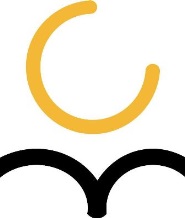 PODACI O UČENICIMA 1. RAZREDAŠKOLSKA GODINA 2018./2019.Ime i prezime učenika: ________________________________________________________OIB učenika: ________________________________________________________________Broj telefona/mobitela roditelja/staratelja: _________________________________________e – mail roditelja/staratelja: _____________________________________________________Točna adresa prebivališta/boravišta učenika: ______________________________________Naselje: ____________________________________________________________________Općina/grad  prebivališta/boravišta učenika: ______________________________________Županija: __________________________________________________________________Relacija putovanja učenika : od ______________________ do ______________________Prijevozno sredstvo i naziv prijevoznika: _________________________________________Relacija putovanja za kombinirani prijevoz (ako učenik koristi dva međumjesna javna prijevoza u jednom odnosno istom smjeru):a) od ____________________________ do _____________________________ b) od ____________________________ do _____________________________a) Prijevozno sredstvo i naziv prijevoznika: _______________________________________b) Prijevozno sredstvo i naziv prijevoznika: _______________________________________Da li će učenik biti smješten u učeničkom domu u mjestu školovanja: DA                NE Svojim potpisom jamčim točnost podataka i sukladno Općoj uredbi za zaštitu osobnih podataka (GDPR) svojim potpisom dajem privolu Prvoj gimnaziji Varaždin za prikupljanje i obradu gore navedenih podataka učenika i roditelja / staratelja sa svrhom stjecanja učeničkih prava nakon upisa u Prvu gimnaziju Varaždin i objave isključivo imena i prezimena učenika, te 1. i 2. stranog jezika prilikom objave popisa učenika i razrednika 1. razreda 20.7.2018. na web stranicama Prve gimnazije Varaždin. Potpis roditelja / staratelja:_________________________U Varaždinu, _______________________